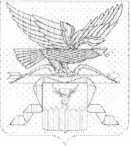 ПРАВИТЕЛЬСТВО ЗАБАЙКАЛЬСКОГО КРАЯПОСТАНОВЛЕНИЕг. ЧитаО внесении изменений в Порядок предоставления из бюджета Забайкальского края государственной поддержки в виде субсидий сельскохозяйственным товаропроизводителям Забайкальского края на поддержку отрасли растениеводства, утвержденный постановлением Правительства Забайкальского края от 16 февраля 2017 года № 64В соответствии со статьей 44 Устава Забайкальского края, в целях эффективного использования средств бюджета Забайкальского края Правительство Забайкальского края постановляет:1. Внести следующие изменения в Порядок предоставления из бюджета Забайкальского края государственной поддержки в виде субсидии сельскохозяйственным товаропроизводителям Забайкальского края на поддержку отрасли растениеводства, утвержденный постановлением Правительства Забайкальского края от 16 февраля 2017 года № 64 (с изменениями, внесенными постановлениями Правительства Забайкальского края от 28 апреля 2017 года № 181, от 14 сентября 2017 года № 383, от 26 октября 201 7 года № 450):пункт 4 дополнить подпунктом 7 следующего содержания:«7) не имеющие вступившего в законную силу постановления о привлечении юридического лица (индивидуального предпринимателя) в предшествующем году к административной ответственности в связи с нарушением пункта 218 Правил противопожарного режима в Российской Федерации, утвержденных постановлением Правительства Российской Федерации от 25 апреля 2012 года № 390 «О противопожарном режиме»;подпункт 2 пункта 7 изложить в следующей редакции:«2) в течение 5 рабочих дней со дня регистрации заявления и документов запрашивает посредством межведомственного запроса, в том числе в электронной форме с использованием единой системы межведомственного электронного взаимодействия и подключаемых к ней региональных систем межведомственного электронного взаимодействия:от территориальных органов Федеральной налоговой службы сведения о наличии или отсутствии у заявителя (по состоянию на дату представления в Министерство документов для заключения соглашения) неисполненной обязанности по уплате налогов, сборов, страховых взносов, пеней, штрафов, процентов, подлежащих уплате в соответствии с законодательством Российской Федерации о налогах и сборах (начиная с 01 июня 2017 года);от Главного управления Министерства Российской Федерации по делам гражданской обороны, чрезвычайным ситуациям и ликвидации последствий стихийных бедствий по Забайкальскому краю сведения о наличии или отсутствии у заявителя, вступившего в законную силу постановления о привлечении юридического лица (индивидуального предпринимателя) в предшествующем году к административной ответственности в связи с нарушением пункта 218 Правил противопожарного режима	в Российской Федерации, утвержденных постановлением Правительства Российской Федерации от 25 апреля 2012 года № 390 «О противопожарном режиме».2. Настоящее постановление вступает в силу с 01 января 2019 года.Губернатор Забайкальского краяГЛАВНОЕ УПРАВЛЕНИЕ МИНИСТЕРСТВА РОССИЙСКОЙ ФЕДЕРАЦИИ
ПО ДЕЛАМ ГРАЖДАНСКОЙ ОБОРОНЫ, ЧРЕЗВЫЧАЙНЫМ СИТУАЦИЯМ
И ЛИКВИДАЦИИ ПОСЛЕДСТВИЙ СТИХИЙНЫХ БЕДСТВИЙ
ПО ЗАБАЙКАЛЬСКОМУ КРАЮ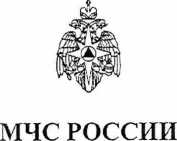 ПРИКАЗ07. Н	г. Чита	№ тУу>О временном исполнении обязанностей начальника Главного
управления МЧС России но Забайкальскому краюВ связи с убытием в период с 08 ноября по 27 ноября 2017 года в часть основного отпуска за 2017 год, временное исполнение обязанностей начальника Главного управления МЧС России по Забайкальскому краю и право подписи документов, возлагаю:на первого заместителя начальника Главного управления полковника О.Н. Скопича.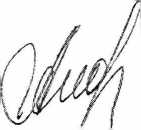 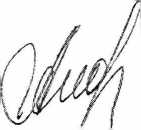 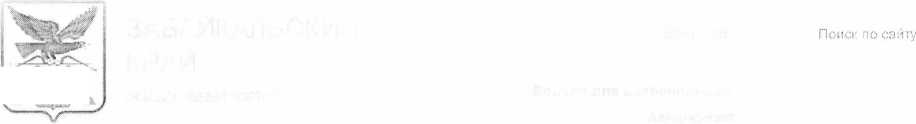 Докацочты fiocTailJF пенни Ы-/ от 20.01 .;012г Об утверждении Поьч.чст eJliPCpP! ЛИ 1' '	-„хнопыичси-. Л <.)(■■У^педоеттейнного взаимодействияПроект постановления Правительства Забайкальского края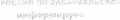 «й *g Йз?	ай И Т'О С Of 6 f К О Й Фу 3:Й?Р Ч ЦМу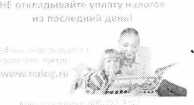 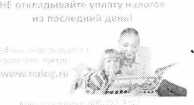 КОМФОРТНАЯ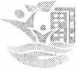 ГОРОДСКАЯ СРЕД'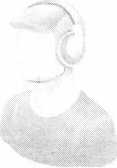 ТелефоныTexts инее ко it поддержки
операторов сея та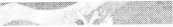 